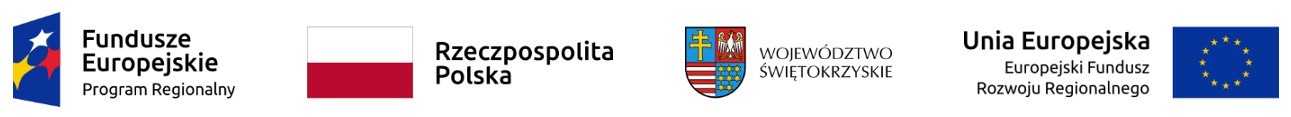 Załącznik nr 2 do SIWZ...................................................   nazwa i adres wykonawcyZamawiający:Szpital Specjalistyczny Ducha ŚwiętegoUl. dr Zygmunta Schinzla 1327-600 SandomierzZnak sprawy: PN/26/2020FORMULARZ OFERTYPrzystępując do postępowania prowadzonego w trybie przetargu nieograniczonego, którego przedmiotem jest dostawa i wdrożenie infrastruktury serwerowej i sieciowej oraz oprogramowania Szpitalnego Systemu Informatycznego (SSI):Oferujemy wykonanie zamówienia w zakresie objętym Specyfikacją Istotnych Warunków Zamówienia (SIWZ):CZĘŚĆ I – DOSTAWA I WDROŻENIE INFRASTRUKTURY SERWEROWEJ I OPROGRAMOWANIA SSICZĘŚĆ II – MODERNIZACJA SIECI LAN W ZAKRESIE DOSTAWY I WDROŻENIA INFRASTRUKTURY SIECIOWEJOświadczamy, że cena ofertowa w odpowiedniej części zamówienia zawiera wszystkie koszty wykonania zamówienia, które poniesie Zamawiający i w toku realizacji zamówienia nie ulegnie zmianie.Oświadczamy, że uzyskaliśmy od Zamawiającego wszystkie niezbędne informacje dotyczące niniejszego zamówienia.Oświadczamy, że zapoznaliśmy się z SIWZ i akceptujemy określone w niej warunki oraz zasady postępowania.Oświadczamy, że oferowany sprzęt jest fabrycznie nowy, kompletny, wyprodukowany nie wcześniej niż w 2019 roku, wraz z potrzebnymi do działania przewodami, z odpowiednim oprogramowaniem, posiada wymagane prawem atesty i certyfikaty oraz nie wymaga żadnych dodatkowych nakładów i jest gotowy do pracy.Potwierdzamy, że całość oferowanego i dostarczanego sprzętu oraz oprogramowania pochodzi z autoryzowanego kanału sprzedaży producentów na terenie Unii Europejskiej.Oświadczamy, że przyjmujemy warunki serwisu gwarancyjnego określone przez Zamawiającego w SIWZ i na dostarczony przedmiot umowy i udzielamy gwarancji na okres wskazany w SIWZ. Oświadczamy, że producenci sprzętu zaoferowanego*:w Części I, tj.: serwera wirtualizacyjnego, serwera backup oraz serwera bazodanowego posiadają ISO 9001 i 14001 w zakresie wymaganym w Załączniku Nr 1A do SIWZ.Oświadczamy, że przedmiot zamówienia wykonamy sami/z udziałem podwykonawców (podać pełną nazwę firmy) ……………………………………………………… w następującym zakresie ………………………………..………Oświadczamy, iż wybór naszej oferty prowadzi do powstania u Zamawiającego obowiązku podatkowego na podstawie ustawy z dnia 11 marca 2004 r. o podatku od towarów i usług 
w zakresie ….….……….…….….…, o wartości netto ………….. złotych.Oświadczamy, że uważamy się za związanych niniejszą ofertą na czas wskazany w SIWZ, 
tj. 60 dni od upływu terminu składania ofert.Oświadczamy, że „Wzór umowy” stanowiący Załącznik nr 5A i/lub 5B do SIWZ**, został przez nas zaakceptowany i zobowiązujemy się w przypadku wyboru naszej oferty do zawarcia umowy na wymienionych w nim warunkach, w miejscu i terminie wyznaczonym przez zamawiającego.Wg klasyfikacji przedsiębiorstw pod wzglądem wielkości nasza firma jest: 	mikro, małym, średnim, dużym przedsiębiorstwem.Oświadczamy, że wypełniliśmy obowiązki informacyjne przewidziane w art. 13 lub art. 14 RODO wobec osób fizycznych, od których dane osobowe bezpośrednio lub pośrednio pozyskaliśmy w celu ubiegania się o udzielenie zamówienia publicznego w niniejszym postępowaniu.Pod groźbą odpowiedzialności karnej oświadczamy, że załączone do oferty dokumenty opisują stan faktyczny i prawny na dzień sporządzania oferty (art. 297 Kodeksu Karnego).Załącznikami do niniejszej oferty są:............................................................................................................................................................................................................................................................................................................................................................Nasze dane kontaktowe: imię i nazwisko osoby do kontaktu: ………………………………………………..nr telefonu: ………………………….............................................................nr faksu:  ………………………………………………….........................................adres e-mail: …………………………………………..........................................adres skrzynki ePUAP: ……………………………………………………………………*Oświadczenie odnosi się tylko do części 1** Niepotrzebne skreslić...........................................					         ............................................................            Miejscowość, data			                                                                               Podpis/y osoby/osób upoważnionej/ych 									                                                                 do reprezentowania wykonawcyCena oferty (brutto)Zobowiązujemy się do skierowania do realizacji umowy następujących dodatkowych osób wchodzących w skład Zespołu ds. wdrożenia:Specjalista ds. wdrożenia HISImię i nazwisko: …………………………..Specjalista ds. wdrożenia EDMImię i nazwisko: …………………………..Specjalista ds. infrastruktury serwerowejImię i nazwisko: …………………………..UWAGA:Brak wskazania dodatkowych osób lub wykazanie dodatkowych osób bez wymagane doświadczenia skutkować będzie nieprzyznaniem punktów w tym kryterium Oświadczamy, że oferujemy skrócenie czasu naprawy w przypadku awarii macierzy głównej: do 7 dni od momentu przyjęcia zgłoszenia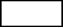  do 5 dni od momentu przyjęcia zgłoszeniaUWAGA:Brak zaznaczenia powyższego pola spowoduje brak przyznania punktów dotyczących skrócenia czasu naprawy w przypadku awarii macierzy głównej i uznaniem, że czas naprawy będzie zgodny z wymaganiami określonymi w SIWZ (10 dni).Cena oferty (brutto)Oświadczamy, że oferujemy:   55 osobogodzin instruktaży stanowiskowych   65 osobogodzin instruktaży stanowiskowychUWAGA:Brak zaznaczenia powyższego pola spowoduje brak przyznania punktów dotyczących ilości godzin instruktaży stanowiskowych i uznaniem, że ilości godzin instruktaży stanowiskowych będzie zgodny z wymaganiami określonymi w SIWZ (45 godzin).